Let me introduce myself: 
Completa las oraciones según corresponda. Usa las palabras en los recuadros para ayudarte y acompáñate de un diccionario 😊Hi, my name is ________________________ (your name).I am from _____________________ (country).I live in ________________________ (city).I’m ___________ years old.My birthday is on the ___________ of _______________. I’m a student at _______________________.My favourite subject is ____________________.My favourite sport is ______________________.There are _______________ people in my family.In my free time I like _____________________.I don’t like _____________________________.My favourite food is ____________________.I like _______________________ movies.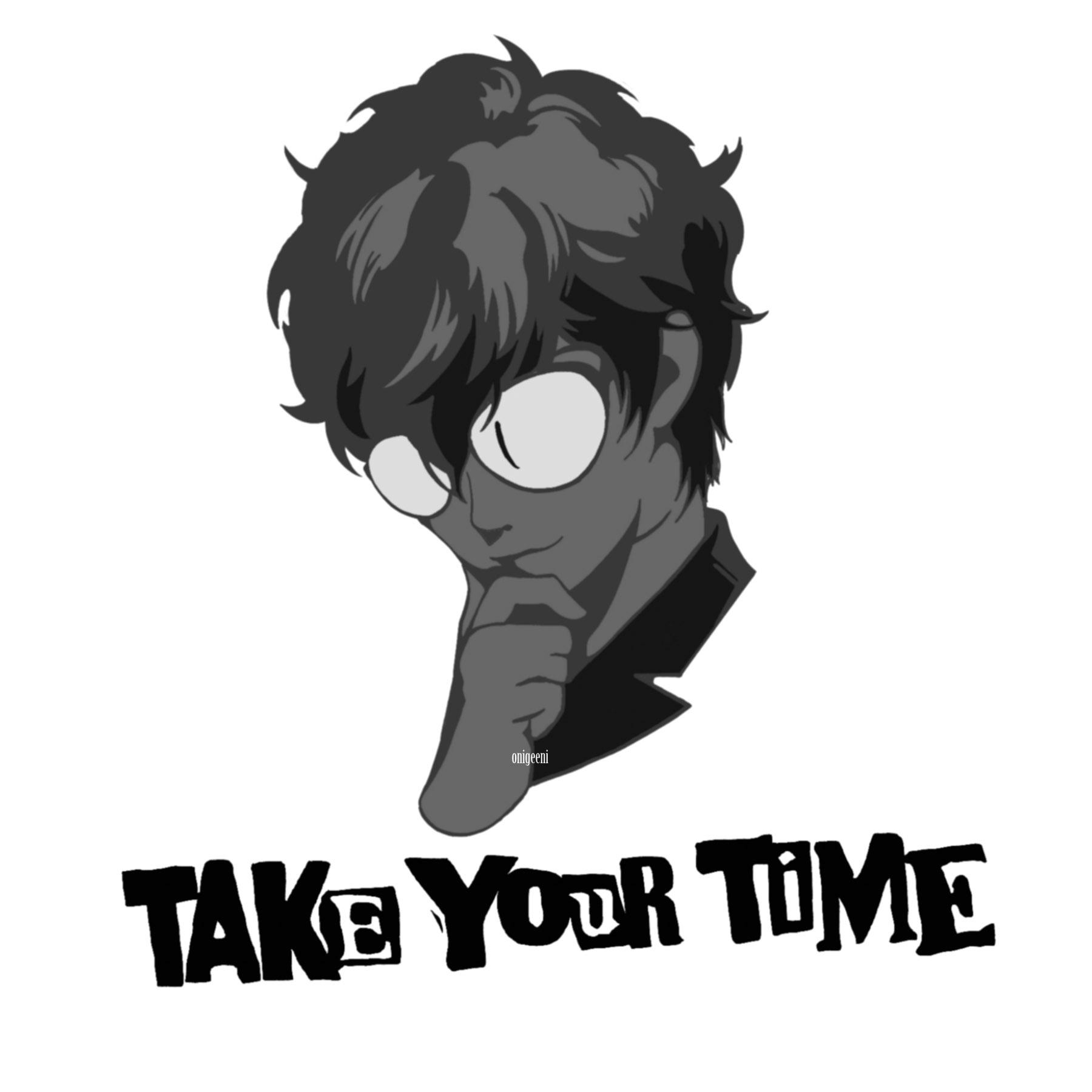 OA14 (Expresión escrita). Escribir, de acuerdo a un modelo con apoyo de lenguaje visual, textos no literarios (como email, postal, agenda, invitación) y textos literarios (como cuentos, rimas, tiras cómicas) con el propósito de compartir información en torno a los temas del año.